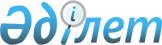 Об утверждении Правил о минимальных резервных требованиях
					
			Утративший силу
			
			
		
					Постановление Правления Национального Банка Республики Казахстан от 3 августа 2002 года N 300. Зарегистрировано в Министерстве юстиции Республики Казахстан 12 сентября 2002 года N 1974. Утратило силу постановлением Правления Национального Банка Республики Казахстан от 27 мая 2006 года N 38



     


Сноска. Постановление Правления Национального Банка РК от 3 августа 2002 года N 300 утратило силу постановлением Правления Национального Банка РК от 27 мая 2006 года 


 N 38 


.



      В целях совершенствования законодательства, регулирующего банковскую деятельность, Правление Национального Банка Республики Казахстан постановляет: 




     1. Утвердить прилагаемые Правила о минимальных резервных требованиях. 



     2. Настоящее постановление вводится в действие по истечении месяца со дня государственной регистрации в Министерстве юстиции Республики Казахстан. 



     3. Департаменту банковского и страхового надзора (Мекишев А.А.): 



     1) совместно с Юридическим департаментом (Шарипов С.Б.) принять меры к государственной регистрации в Министерстве юстиции Республики Казахстан настоящего постановления; 



     2) в десятидневный срок со дня государственной регистрации в Министерстве юстиции Республики Казахстан довести настоящее постановление до сведения территориальных филиалов Национального Банка Республики Казахстан и банков второго уровня Республики Казахстан. 



     4. Контроль за исполнением настоящего постановления возложить на заместителя Председателя Национального Банка Республики Казахстан Сайденова А.Г. 

        

Председатель 




     Национального Банка 





                                            Утверждены



                                            постановлением Правления



                                            Национального Банка



                                            Республики Казахстан 



                                            3 августа 2002 года N 300



                                            "Об утверждении Правил о 



                                            минимальных резервных 



                                            требованиях"



Правила






о минимальных резервных требованиях 



      Настоящие Правила разработаны в соответствии с 
 Законом 
 Республики Казахстан "О Национальном Банке Республики Казахстан" и устанавливают структуру обязательств банков, принимаемых для расчета, условия выполнения минимальных резервных требований и порядок их резервирования, а также контроль за выполнением нормативов минимальных резервных требований.




      Сноска. Преамбула в редакции - 


 постановлением 


 Правления Национального Банка Республики Казахстан от 17 ноября 2005 года N 146 (вводится в действие по истечении четырнадцати дней со дня государственной регистрации).






     1. Размер минимальных резервных требований на определенную дату определяется путем умножения значения норматива резервных требований на величину резервных обязательств банка на данную дату.



     Резервные обязательства банка рассчитываются как сумма:



     положительной разницы между суммой внешних обязательств и внешних резервных активов банка;



     внутренних обязательств банка.



     При расчете внешних (внутренних) обязательств исключаются обязательства перед другими банками.



     Значение норматива резервных требований устанавливается Правлением Национального Банка Республики Казахстан (далее - Национальный Банк). 


<*>






     Сноска. Пункт 1 в редакции - постановлением Правления Агентства РК по регулированию и надзору финансового рынка и финансовых организаций от 13 июня 2005 года N 


 173 


 (вводится в действие с 1 октября 2005 года с учетом положений абзаца второго п.2 постановления N 


 173 


).






     2. Внешние обязательства банка рассчитываются как сумма следующих обязательств перед нерезидентами по балансовой стоимости:



     обязательства перед международными финансовыми организациями;



     вклады дочерних организаций специального назначения;



     обязательства по долговым ценным бумагам;



     субординированные долги.



     Внешние резервные активы рассчитываются как сумма:



     наличной иностранной валюты государств, имеющих суверенный рейтинг не ниже суверенного рейтинга Республики Казахстан;



     денег на счетах в центральных банках государств, имеющих суверенный рейтинг не ниже суверенного рейтинга Республики Казахстан;



     денег на счетах в иностранных банках, вкладов в организациях-нерезидентах, долгосрочный кредитный рейтинг которых не ниже суверенного рейтинга Республики Казахстан;



     инвестиций в иностранные государственные ценные бумаги, разрешенные для осуществления дилерской деятельности банков второго уровня, по балансовой стоимости;



     инвестиций в ценные бумаги международных финансовых организаций, рейтинг которых не ниже суверенного рейтинга Республики Казахстан.



     Внутренние обязательства банка рассчитываются как сумма обязательств перед клиентами-резидентами, срок погашения которых (полностью или частично) наступает в течение текущего и последующего месяцев. 


<*>






     Сноска. Пункт 2 в редакции - постановлением Правления Агентства РК по регулированию и надзору финансового рынка и финансовых организаций от 13 июня 2005 года N 


 173 


 (вводится в действие с 1 октября 2005 года с учетом положений абзаца второго п.2 постановления N 


 173 


).






     3. Устанавливаются два способа выполнения банками минимальных резервных требований: 



     1) размещение денег банка в резервные активы.



     Величина резервных активов на каждый день формирования должна быть не менее среднего размера минимальных резервных требований, рассчитанных за период определения минимальных резервных требований. 



     Период определения минимальных резервных требований составляет четырнадцать календарных дней, предшествующих за два дня до даты формирования резервных активов. 



     Резервные активы рассчитываются как сумма:



     наличных тенге; 



     денег на корреспондентских счетах в Национальном Банке; 



     2) депонирование денег в тенге в Национальном Банке ежемесячно так, чтобы сумма депонированных денег на каждый день месяца была не менее размера минимальных резервных требований, рассчитанного на первый рабочий день этого месяца. 



     Депонирование денег производится не позднее 5 числа каждого месяца. 


<*>






     Сноска. В пункт 3 внесены изменения - постановлением Правления Агентства РК по регулированию и надзору финансового рынка и финансовых организаций от 13 июня 2005 года N 


 173 


 (вводится в действие с 1 октября 2005 года с учетом положений абзаца второго п.2 постановления N 


 173 


).






     4. Банки, являющиеся участниками системы обязательного коллективного гарантирования (страхования) вкладов (депозитов) физических лиц, выполняют минимальные резервные требования согласно подпункту 1) пункта 3 настоящих Правил. 



     Банки, являющиеся участниками системы обязательного коллективного гарантирования (страхования) вкладов (депозитов) физических лиц, допустившие три и более нарушений порядка выполнения ими минимальных резервных требований в течение трех последовательных периодов формирования резервных активов, а также банки, не являющиеся участниками системы коллективного гарантирования (страхования) вкладов (депозитов) физических лиц, выполняют минимальные резервные требования согласно подпункту 2) пункта 3 настоящих Правил. 




     5. При переходе банка на выполнение минимальных резервных требований от способа, установленного подпунктом 2) пункта 3 на способ, установленный подпунктом 1) пункта 3 настоящих Правил, деньги банка, депонированные в Национальном Банке, перечисляются на корреспондентский счет банка в первый день периода формирования резервных активов. 



     Выполнение минимальных резервных требований по способу, установленному подпунктом 1) пункта 3 настоящих Правил, банк начинает осуществлять с первого периода формирования резервных активов месяца, следующего за месяцем, в котором было принято решение о включении банка в систему обязательного коллективного гарантирования (страхования) вкладов (депозитов) физических лиц. 



     Банк, являющийся участником системы обязательного коллективного гарантирования (страхования) вкладов (депозитов) физических лиц, и выполняющий минимальные резервные требования согласно подпункту 2) пункта 3 настоящих Правил, может быть переведен на выполнение минимальных резервных требований согласно подпункту 1) пункта 3 настоящих Правил только при условии выполнения минимальных резервных требований в течение шести последовательных месяцев. 




     6. При переходе банка на выполнение минимальных резервных требований от способа, установленного подпунктом 1) пункта 3 настоящих Правил, на способ, установленный подпунктом 2) пункта 3 настоящих Правил, банк должен произвести депонирование денег в тенге в Национальном Банке в следующие сроки: 



     в течение трех рабочих дней со дня исключения банка из системы обязательного коллективного гарантирования (страхования) вкладов (депозитов) физических лиц в сумме, рассчитанной в соответствии с подпунктом 2) пункта 3 настоящих Правил на дату исключения банка; 



     в течение трех рабочих дней с начала периода формирования резервных активов следующего за периодом, в котором было допущено третье нарушение порядка выполнения минимальных резервных требований, в сумме, рассчитанной в соответствии с подпунктом 2) пункта 3 настоящих Правил за рабочий день, следующий за днем третьего нарушения. 




      6-1. Банки представляют в Национальный Банк информацию о выполнении норматива минимальных резервных требований в сроки не позднее:




      1) для банков, выполняющих минимальные резервные требования согласно способу, установленному подпунктом 1) пункта 3 настоящих Правил, - пятого дня, следующего за последним днем отчетного периода формирования резервных активов, по форме согласно приложению 3 к настоящим Правилам;




      2) для банков, выполняющих минимальные резервные требования согласно способу, установленному подпунктом 2) пункта 3 настоящих Правил, - пятого числа месяца, следующего за отчетным месяцем, по форме согласно приложению 4 к настоящим Правилам.




      Сноска. Правила дополнены п. 6-1 - 


 постановлением 


 Правления Национального Банка Республики Казахстан от 17 ноября 2005 года N 146 (вводится в действие по истечении четырнадцати дней со дня государственной регистрации).


      




     7. 


(Пункт исключен - постановлением Правления Агентства РК по регулированию и надзору финансового рынка и финансовых организаций от 13 июня 2005 года N 


 173 


 (вводится в действие с 1 октября 2005 года с учетом положений абзаца второго п.2 постановления N 


 173 


).






     8. Банки представляют в Национальный Банк в сроки, установленные в пункте 8-1 настоящих Правил, информацию об остатках на балансовых и внебалансовых счетах по форме согласно приложению 5 к настоящим Правилам (далее - Информация) и дополнительную информацию для расчета минимальных резервных требований по форме согласно приложению 6 к настоящим Правилам (далее - Дополнительная информация).




      Сноска. Пункт 8 в редакции - 


 постановлением 


 Правления Национального Банка Республики Казахстан от 17 ноября 2005 года N 146 (вводится в действие по истечении четырнадцати дней со дня государственной регистрации).






      8-1. Информация и Дополнительная информация представляются банками в Национальный Банк в следующие сроки, за исключением случая, предусмотренного абзацем четвертым настоящего пункта:




      1) ежедневно (далее - ежедневная информация) - не позднее двух рабочих дней, следующих за отчетным днем и




      2) ежемесячно (далее - ежемесячная информация) - не позднее трех рабочих дней, следующих за последним днем отчетного месяца.




      Банки, имеющие десять и более филиалов, представляют в Национальный Банк ежедневную информацию не позднее трех рабочих дней, следующих за отчетным днем, и ежемесячную информацию - не позднее пяти рабочих дней, следующих за последним днем отчетного месяца.




      Сноска. Пункт 8-1 в редакции - 


 постановлением 


 Правления Национального Банка Республики Казахстан от 17 ноября 2005 года N 146 (вводится в действие по истечении четырнадцати дней со дня государственной регистрации).






      8-2. Ежедневная информация представляется на электронном носителе, ежемесячная - на электронном и бумажном носителях.




      Ежемесячная информация на бумажном носителе подписывается первым руководителем и главным бухгалтером банка и заверяется печатью. В случаях, предусмотренных внутренними документами банка, ежемесячная информация подписывается лицом, уполномоченным в соответствии с данными документами на их подписание, и представляется в Национальный Банк с копией данных внутренних документов банка.




      Ежемесячная информация на бумажном носителе должна соответствовать ежемесячной информации, представленной на электронном носителе.




      Сноска. Правила дополнены п. 8-2 - 


 постановлением 


 Правления Национального Банка Республики Казахстан от 17 ноября 2005 года N 146 (вводится в действие по истечении четырнадцати дней со дня государственной регистрации).






      8-3. В случае нарушения норматива минимальных резервных требований банк в течение трех календарных дней с момента совершения нарушения сообщает Национальному Банку о факте и причинах нарушения норматива минимальных резервных требований с приложением плана мероприятий по их устранению.




      Сноска. Правила дополнены п. 8-3 - 


 постановлением 


 Правления Национального Банка Республики Казахстан от 17 ноября 2005 года N 146 (вводится в действие по истечении четырнадцати дней со дня государственной регистрации).






     9. В случае, если остаток денег банка, депонированных в Национальном Банке, превышает размер минимальных резервных требований банка, сумма депонированных денег в пределах вышеуказанного превышения перечисляется на корреспондентский счет банка. 




     10. В случае невыполнения банком требований настоящих Правил, Национальный Банк вправе применить к банку ограниченные меры воздействия или санкции, предусмотренные банковским законодательством Республики Казахстан. 


<*>






     Сноска. В пункт 10 внесены изменения - постановлением Правления Агентства РК по регулированию и надзору финансового рынка и финансовых организаций от 13 июня 2005 года N 


 173 


 (вводится в действие с 1 октября 2005 года с учетом положений абзаца второго п.2 постановления N 


 173 


); 


 постановлением 


 Правления Национального Банка Республики Казахстан от 17 ноября 2005 года N 146 (вводится в действие по истечении четырнадцати дней со дня государственной регистрации).






     11. Вопросы, не урегулированные настоящими Правилами, разрешаются в порядке, установленном законодательством Республики Казахстан. 




                                   Приложение N 1



                                   к Правилам о минимальных резервных



                                   требованиях, утвержденным



                                   постановлением Правления



                                   Национального Банка Республики



                                   Казахстан от 3 августа 2002 года N 300



                                   "Об утверждении Правил о минимальных



                                   резервных требованиях"



      Сноска. Приложение N 1 исключено - 


 постановлением 


 Правления Национального Банка Республики Казахстан от 17 ноября 2005 года N 146 (вводится в действие по истечении четырнадцати дней со дня государственной регистрации).






                                    Приложение N 2



                                    к Правилам о минимальных резервных



                                    требованиях, утвержденным



                                    постановлением Правления



                                    Национального Банка Республики



                                    Казахстан от 3 августа 2002 года N 300



                                    "Об утверждении Правил о минимальных



                                    резервных требованиях"



      Сноска. Приложение N 2 исключено - 


 постановлением 


 Правления Национального Банка Республики Казахстан от 17 ноября 2005 года N 146 (вводится в действие по истечении четырнадцати дней со дня государственной регистрации).






                                                             Приложение 3



                                                             к Правилам о минимальных



                                                             резервных требованиях



      Сноска. Правила дополнены Приложением N 3 - 


 постановлением 


 Правления Национального Банка Республики Казахстан от 17 ноября 2005 года N 146 (вводится в действие по истечении четырнадцати дней со дня государственной регистрации).



_______________________________________________



(наименование банка)


Информация о выполнении норматива




 минимальных резервных требований 


Пояснения к заполнению таблицы:

значения в столбцах 2-5,8-11 указываются в целых тысячах тенге;



      значения в столбцах 2-5,8-11 равные 500 и менее округляются до нуля,



      значения более 500 округляются до тысячи.

Первый руководитель __________________________



                   (дата, подпись, фамилия, имя)

Главный бухгалтер  ___________________________



                   (дата, подпись, фамилия, имя)

Место печати




                                                                 Приложение 4



                                                                 к Правилам о минимальных



                                                                 резервных требованиях

      




      Сноска. Правила дополнены Приложением N 4 - 


 постановлением 


 Правления Национального Банка Республики Казахстан от 17 ноября 2005 года N 146 (вводится в действие по истечении четырнадцати дней со дня государственной регистрации).


 

                                 _________________________



                                   (наименование банка)


Информация о выполнении норматива




 минимальных резервных требований


Пояснения к заполнению таблицы:

значения в столбцах 2-5 указываются в целых тысячах тенге;



значения в столбцах равные 500 и менее округляются до нуля;



значения более 500 округляются до тысячи.

Первый руководитель  _____________________________



                     (дата, подпись, фамилия, имя)

Главный бухгалтер   ______________________________



                    (дата, подпись, фамилия, имя)

Место печати




                                                               Приложение 5



                                                               к Правилам о минимальных



                                                               резервных требованиях



      Сноска. Правила дополнены Приложением N 5 - 


 постановлением 


 Правления Национального Банка Республики Казахстан от 17 ноября 2005 года N 146 (вводится в действие по истечении четырнадцати дней со дня государственной регистрации).


       


Информация об остатках на балансовых и внебалансовых счетах


                     _________________________________________



                     (полное наименование банка второго уровня)



                         по состоянию на _______________

1. Информация об остатках на балансовых счетах активов,



обязательств и собственного капитала

      



                                                  (в тысячах тенге)

      2. Информация об остатках на балансовых счетах доходов и расходов

      



                                              (в тысячах тенге)

      3. Информация об остатках на внебалансовых счетах условных и возможных требований и обязательств

      



                       (в тысячах тенге)

      4. Информация об остатках на внебалансовых счетах меморандума

                                               (в тысячах тенге)

 



Первый руководитель или лицо, уполномоченное на подписание отчета



_____________________________________________________________



           (дата, подпись, фaмилия, имя)

Главный бухгалтер или лицо, уполномоченное на подписание отчета  __________________________________________________ 



           (дата, подпись, фaмилия, имя)

Исполнитель ____________________________________________



              (дата, подпись, фaмилия, имя)

Телефон ________________

Место для печати




                                                                Приложение 6



                                                                к Правилам о минимальных



                                                                резервных требованиях



      Сноска. Правила дополнены Приложением N 6 - 


 постановлением 


 Правления Национального Банка Республики Казахстан от 17 ноября 2005 года N 146 (вводится в действие по истечении четырнадцати дней со дня государственной регистрации).


 


Дополнительная информация для расчета




минимальных резервных требований


					© 2012. РГП на ПХВ «Институт законодательства и правовой информации Республики Казахстан» Министерства юстиции Республики Казахстан
				
Дата перио-да опре-



деле-



ния мини-



маль-



ных резер



вных требо-ваний 

Вну-



трен-



ние обя-



за-



тель-ства

Внешние резерв-ные активы

Внеш-



ние обяза-



тель-



ства

Резер-вные обяза-



тель-



ства



[5-4]+3

Норма-тив мини-



маль-



ных резер-



вных требо-



ваний



(в сумме)

Дата пери-



ода фор-



миро-



вания мини-



маль-



ных резе-



рвных акти-



вов 

Резервные активы

Резервные активы

Резервные активы

Резервные активы

Дата перио-да опре-



деле-



ния мини-



маль-



ных резер



вных требо-ваний 

Вну-



трен-



ние обя-



за-



тель-ства

Внешние резерв-ные активы

Внеш-



ние обяза-



тель-



ства

Резер-вные обяза-



тель-



ства



[5-4]+3

Норма-тив мини-



маль-



ных резер-



вных требо-



ваний



(в сумме)

Дата пери-



ода фор-



миро-



вания мини-



маль-



ных резе-



рвных акти-



вов 

остатки денег на корреспон-



дентских счетах в Национальном Банке 

остатки денег на корреспон-



дентских счетах в Национальном Банке 

Налич-



ные тенге

Итого резе-рвные акти-



вы

Дата перио-да опре-



деле-



ния мини-



маль-



ных резер



вных требо-ваний 

Вну-



трен-



ние обя-



за-



тель-ства

Внешние резерв-ные активы

Внеш-



ние обяза-



тель-



ства

Резер-вные обяза-



тель-



ства



[5-4]+3

Норма-тив мини-



маль-



ных резер-



вных требо-



ваний



(в сумме)

Дата пери-



ода фор-



миро-



вания мини-



маль-



ных резе-



рвных акти-



вов 

в тенге 

в ино-



стра



нной ва



люте

Налич-



ные тенге

Итого резе-рвные акти-



вы

1

2

3

4

5

6

7

8

9

10

11

Дата

Сумма обязательств

Норматив минимальных резервных требований

Сумма денег, депонирован-



ных в Национальном Банке

Сумма денег, подлежащая депонирова-



нию в Националь-



ном Банке, в сроки, установлен-



ные Правилами о мини-



мальных резервных требованиях

1

2

3

4

5

Номерабалан-



совых счетов

Наименования классов, групп счетов



и балансовых счетов

Наименования классов, групп счетов



и балансовых счетов

Сумма

I класс - Активы

I класс - Активы

1000

Деньги

Деньги

1001

Наличность в кассе

1002

Банкноты и монеты в пути

1003

Наличность в обменных пунктах

1005

Наличность в банкоматах

1006

Деньги в дорожных чеках в пути

1007

Монеты, изготовленные из драгоценных металлов, в кассе

1008

Деньги в дорожных чеках

1009

Коллекционные монеты, изготовленные из недрагоценных металлов, в кассе

1010

Аффинированные драгоценные металлы

Аффинированные драгоценные металлы

1011

Аффинированные драгоценные металлы

1012

Аффинированные драгоценные металлы в пути

1013

Аффинированные драгоценные металлы, размещенные на металлических счетах

1050

Корреспондентские счета

Корреспондентские счета

1051

Корреспондентский счет в Национальном Банке Республики Казахстан 

1052

Корреспондентские счета в других банках

1054

Специальные резервы (провизии) на покрытие убытков по корреспондентским счетам в других банках

1100

Требования к Национальному Банку Республики Казахстан

Требования к Национальному Банку Республики Казахстан

1101

Вклады в Национальном Банке Республики Казахстан (на одну ночь)

1102

Вклады до востребования в Национальном Банке Республики Казахстан 

1103

Срочные вклады в Национальном Банке Республики Казахстан

1104

Обязательные резервы в Национальном Банке Республики Казахстан

1105

Дисконт по вкладам, размещенным в Национальном Банке Республики Казахстан

1106

Премия по вкладам, размещенным в Национальном Банке Республики Казахстан

1200

Ценные бумаги

Ценные бумаги

1201

Ценные бумаги, предназначенные для торговли

1202

Просроченная задолженность по приобретенным ценным бумагам

1204

Специальные резервы (провизии) на покрытие убытков по ценным бумагам

1205

Дисконт по приобретенным ценным бумагам, предназначенным для торговли

1206

Премия по приобретенным ценным бумагам, предназначенным для торговли

1207

Вознаграждение, начисленное предыдущими держателями по ценным бумагам, предназначенным для торговли

1208

Счет положительной корректировки справедливой стоимости ценных бумаг, предназначенных для торговли

1209

Счет отрицательной корректировки справедливой стоимости ценных бумаг, предназначенных для торговли

1250

Вклады, размещенные в других банках

Вклады, размещенные в других банках

1251

Вклады, размещенные в других банках (на одну ночь)

1252

Вклады до востребования, размещенные в других банках

1253

Краткосрочные вклады, размещенные в других банках (до одного месяца)

1254

Краткосрочные вклады, размещенные в других банках (до одного года)

1255

Долгосрочные вклады, размещенные в других банках

1256

Условные вклады, размещенные в других банках 

1257

Просроченная задолженность других банков по вкладам

1259

Специальные резервы (провизии) по вкладам, размещенным в других банках

1260

Счет положительной корректировки стоимости срочного вклада, размещенного в других банках

1261

Счет отрицательной корректировки стоимости срочного вклада, размещенного в других банках

1262

Счет положительной корректировки стоимости условного вклада, размещенного в других банках

1263

Счет отрицательной корректировки стоимости условного вклада, размещенного в других банках

1264

Вклад, являющийся обеспечением обязательств банка, кредитного товарищества и ипотечной компании

1265

Дисконт по вкладам, размещенным в других банках

1266

Премия по вкладам, размещенным в других банках

1267

Счет хранения денег, переданных в качестве обеспечения (заклад, задаток) обязательств банка, кредитного товарищества и ипотечной компании

1300

Займы, предоставленные другим банкам

Займы, предоставленные другим банкам

1301

Займы овердрафт по корреспондентским счетам других банков

1302

Краткосрочные займы, предоставленные другим банкам

1303

Займы овернайт, предоставленные другим банкам

1304

Долгосрочные займы, предоставленные другим банкам

1305

Финансовый лизинг другим банкам

1306

Просроченная задолженность других банков по займам

1309

Просроченная задолженность других банков по финансовому лизингу

1310

Счет положительной корректировки стоимости займа, предоставленного другим банкам

1311

Счет отрицательной корректировки стоимости займа, предоставленного другим банкам

1312

Дисконт по займам, предоставленным другим банкам

1313

Премия по займам, предоставленным другим банкам

1319

Специальные резервы (провизии) по займам и финансовому лизингу, предоставленным другим банкам

1320

Займы и финансовый лизинг, предоставленные организациям, осуществляющим отдельные виды банковских операций

Займы и финансовый лизинг, предоставленные организациям, осуществляющим отдельные виды банковских операций

1321

Займы овердрафт, предоставленные организациям, осуществляющим отдельные виды банковских операций

1322

Краткосрочные займы, предоставленные организациям, осуществляющим отдельные виды банковских операций

1323

Долгосрочные займы, предоставленные организациям, осуществляющим отдельные виды банковских операций

1324

Счет положительной корректировки стоимости займа, предоставленного организациям, осуществляющим отдельные виды банковских операций

1325

Счет отрицательной корректировки стоимости займа, предоставленного организациям, осуществляющим отдельные виды банковских операций

1326

Финансовый лизинг организациям, осуществляющим отдельные виды банковских операций

1327

Просроченная задолженность по займам, предоставленным организациям, осуществляющим отдельные виды банковских операций

1328

Просроченная задолженность по финансовому лизингу, предоставленному организациям, осуществляющим отдельные виды банковских операций

1329

Специальные резервы (провизии) по займам и финансовому лизингу, предоставленным организациям, осуществляющим отдельные виды банковских операций

1330

Дисконт по займам, предоставленным организациям, осуществляющим отдельные виды банковских операций

1331

Премия по займам, предоставленным организациям, осуществляющим отдельные виды банковских операций

1350

Расчеты с филиалами

Расчеты с филиалами

1351

Расчеты с головным офисом 

1352

Расчеты с местными филиалами 

1353

Расчеты с зарубежными филиалами 

1400

Требования к клиентам

Требования к клиентам

1401

Займы овердрафт, предоставленные клиентам

1403

Счета по кредитным карточкам клиентов

1405

Учтенные векселя клиентов

1406

Вознаграждение, начисленное предыдущими векселедержателями по учтенным векселям клиентов

1407

Факторинг клиентам

1409

Просроченная задолженность клиентов по факторингу

1411

Краткосрочные займы, предоставленные клиентам

1417

Долгосрочные займы, предоставленные клиентам

1420

Финансовый лизинг клиентам

1421

Просроченная задолженность клиентов по финансовому лизингу

1422

Форфейтинг клиентам

1423

Просроченная задолженность клиентов по форфейтингу

1424

Просроченная задолженность клиентов по займам 

1425

Опротестованные векселя клиентов

1428

Специальные резервы (провизии) по займам и финансовому лизингу, предоставленным клиентам

1429

Прочие займы, предоставленные клиентам

1430

Счет положительной корректировки стоимости займа, предоставленного клиентам

1431

Счет отрицательной корректировки стоимости займа, предоставленного клиентам

1432

Дисконт по учтенным векселям 

1433

Премия по учтенным векселям

1434

Дисконт по займам, предоставленным клиентам

1435

Премия по займам, предоставленным клиентам

1445

Финансовые активы, переданные в доверительное управление

1450

Прочие ценные бумаги

Прочие ценные бумаги

1451

Ценные бумаги, удерживаемые до погашения

1452

Ценные бумаги, имеющиеся в наличии для продажи

1453

Дисконт по приобретенным прочим ценным бумагам

1454

Премия по приобретенным прочим ценным бумагам

1455

Вознаграждение, начисленное предыдущими держателями по прочим ценным бумагам

1456

Счет положительной корректировки справедливой стоимости прочих ценных бумаг

1457

Счет отрицательной корректировки справедливой стоимости прочих ценных бумаг

1458

Операции "обратное РЕПО" с ценными бумагами

Операции "обратное РЕПО" с ценными бумагами

1458

Операции "обратное РЕПО" с ценными бумагами

1460

Общие резервы (провизии)

Общие резервы (провизии)

1462

Общие резервы (провизии) на покрытие убытков по дебиторской задолженности, связанной с банковской деятельностью

1463

Общие резервы (провизии) на покрытие убытков по дебиторской задолженности, связанной с небанковской деятельностью

1464

Общие резервы (провизии) на покрытие убытков по ценным бумагам

1465

Общие резервы (провизии) на покрытие убытков от кредитной деятельности 

1467

Общие резервы (провизии) на покрытие убытков по вкладам, размещенным в других банках

1469

Общие резервы (провизии) на покрытие убытков от прочей банковской деятельности 

1470

Инвестиции в капитал и субординированный долг

Инвестиции в капитал и субординированный долг

1471

Инвестиции в дочерние организации 

1472

Инвестиции в зависимые организации 

1475

Инвестиции в субординированный долг

1476

Прочие инвестиции

1550

Расчеты по платежам

Расчеты по платежам

1551

Расчеты с другими банками

1552

Расчеты с клиентами

1600

Товарно-материальные запасы

Товарно-материальные запасы

1601

Неаффинированные драгоценные металлы

1602

Прочие товарно-материальные запасы

1603

Монеты, изготовленные из драгоценных металлов, на складе

1604

Коллекционные монеты, изготовленные из недрагоценных металлов, на складе

1650 1690

Основные средства и нематериальные активы

Основные средства и нематериальные активы

1651

Строящиеся (устанавливаемые) основные средства

1652

Земля, здания и сооружения

1653

Компьютерное оборудование

1654

Прочие основные средства

1655

Основные средства, принятые в финансовый лизинг

1656

Основные средства, предназначенные для сдачи в аренду

1657

Капитальные затраты по арендованным зданиям

1658

Транспортные средства

1659

Нематериальные активы

1660

Нематериальные активы, создаваемые (разрабатываемые) собственными силами

1692

Начисленная амортизация по зданиям и сооружениям

1693

Начисленная амортизация по компьютерному оборудованию

1694

Начисленная амортизация по прочим основным средствам

1695

Начисленная амортизация по основным средствам, полученным по финансовому лизингу

1696

Начисленная амортизация по основным средствам, предназначенным для сдачи в аренду

1697

Начисленная амортизация по капитальным затратам по арендованным зданиям

1698

Начисленная амортизация по транспортным средствам

1699

Начисленная амортизация по нематериальным активам

1700

Начисленные доходы, связанные с получением вознаграждения

Начисленные доходы, связанные с получением вознаграждения

1705

Начисленные доходы по корреспондентским счетам

1710

Начисленные доходы по вкладам, размещенным в Национальном Банке Республики Казахстан

1725

Начисленные доходы по вкладам, размещенным в других банках

1726

Просроченное вознаграждение по вкладам, размещенным в других банках

1727

Начисленные доходы по аффинированным драгоценным металлам, размещенным на металлических счетах

1728

Начисленные доходы по вкладу, являющимся обеспечением обязательств банка, кредитного товарищества и ипотечной компании

1730

Начисленные доходы по займам и финансовому лизингу, предоставленным другим банкам

1731

Просроченное вознаграждение по займам и финансовому лизингу, предоставленным другим банкам

1733

Начисленные доходы по займам и финансовому лизингу, предоставленным организациям, осуществляющим отдельные виды банковских операций

1734

Просроченное вознаграждение по займам и финансовому лизингу, предоставленным организациям, осуществляющим отдельные виды банковских операций

1735

Начисленные доходы по расчетам между головным офисом и его филиалами

1740

Начисленные доходы по займам и финансовому лизингу, предоставленным клиентам

1744

Начисленные доходы по ценным бумагам, предназначенным для торговли

1745

Начисленные доходы по ценным бумагам, удерживаемым до погашения

1746

Начисленные доходы по ценным бумагам, имеющимся в наличии для продажи

1747

Начисленные доходы по инвестициям в капитал и субординированный долг

1748

Начисленные доходы по операциям "обратное РЕПО" с ценными бумагами

1749

Прочее просроченное вознаграждение 

1752

Начисленные доходы по учтенным векселям

1755

Начисленные доходы по финансовым активам, переданным в доверительное управление

1756

Начисленные доходы по прочим операциям

1790

Предоплата вознаграждения и расходов

Предоплата вознаграждения и расходов

1792

Предоплата вознаграждения по полученным займам и вкладам

1793

Расходы будущих периодов

1799

Прочие предоплаты

1810

Начисленные комиссионные доходы

Начисленные комиссионные доходы

1811

Начисленные комиссионные доходы за услуги по переводным операциям

1812

Начисленные комиссионные доходы за услуги по реализации страховых полисов

1813

Начисленные комиссионные доходы за услуги по купле-продаже ценных бумаг

1814

Начисленные комиссионные доходы за услуги по купле-продаже иностранной валюты

1815

Начисленные комиссионные доходы за услуги по доверительным операциям

1816

Начисленные комиссионные доходы за услуги по выданным гарантиям

1817

Начисленные комиссионные доходы за услуги по приему вкладов, открытию и ведению банковских счетов клиентов

1818

Начисленные прочие комиссионные доходы 

1819

Начисленные комиссионные доходы по кастодиальной деятельности

1820

Начисленные комиссионные доходы за акцепт платежных документов

1821

Начисленные комиссионные доходы за услуги по кассовым операциям

1822

Начисленные комиссионные доходы по документарным расчетам

1823

Начисленные комиссионные доходы за услуги по форфейтинговым операциям

1824

Начисленные комиссионные доходы за услуги по факторинговым операциям

1830

Просроченные комиссионные доходы

Просроченные комиссионные доходы

1831

Просроченные комиссионные доходы за услуги по переводным операциям

1832

Просроченные комиссионные доходы за услуги по реализации страховых полисов

1833

Просроченные комиссионные доходы за услуги по купле-продаже ценных бумаг

1834

Просроченные комиссионные доходы за услуги по купле-продаже иностранной валюты

1835

Просроченные комиссионные доходы за услуги по доверительным операциям

1836

Просроченные комиссионные доходы за услуги по выданным гарантиям

1837

Просроченные комиссионные доходы за услуги по приему вкладов, открытию и ведению банковских счетов клиентов

1838

Просроченные прочие комиссионные доходы 

1839

Просроченные комиссионные доходы по кастодиальной деятельности

1840

Просроченные комиссионные доходы за акцепт платежных документов

1841

Просроченные комиссионные доходы за услуги по кассовым операциям

1842

Просроченные комиссионные доходы по документарным расчетам

1843

Просроченные комиссионные доходы за услуги по форфейтинговым операциям

1844

Просроченные комиссионные доходы за услуги по факторинговым операциям

1850

Прочие дебиторы

Прочие дебиторы

1851

Расчеты по налогам и другим обязательным платежам в бюджет

1852

Расчеты с брокерами

1853

Расчеты с акционерами (по дивидендам)

1854

Расчеты с работниками 

1855

Дебиторы по документарным расчетам

1856

Дебиторы по капитальным вложениям

1857

Досрочный подоходный налог

1858

Короткая валютная позиция по иностранной валюте

1859

Контрстоимость иностранной валюты в тенге (длинной валютной позиции) 

1860

Прочие дебиторы по банковской деятельности

1861

Дебиторы по гарантиям

1864

Требования к клиенту за акцептованные векселя

1867

Прочие дебиторы по небанковской деятельности

1870

Прочие транзитные счета 

1873

Короткая позиция по аффинированным драгоценным металлам

1874

Контрстоимость аффинированных драгоценных металлов в тенге (длинной позиции по аффинированным драгоценным металлам)

1876

Специальные резервы (провизии) на покрытие убытков от прочей банковской деятельности 

1877

Специальные резервы (провизии) на покрытие убытков по дебиторской задолженности, связанной с банковской деятельностью

1878

Специальные резервы (провизии) на покрытие убытков по дебиторской задолженности, связанной с небанковской деятельностью

1879

Начисленная неустойка (штраф, пеня)

1890

Требования по операциям с производными финансовыми инструментами

Требования по операциям с производными финансовыми инструментами

1891

Требования по операциям фьючерс

1892

Требования по операциям форвард

1893

Требования по опционным операциям

1894

Требования по операциям спот

1895

Требования по операциям своп

1899

Требования по прочим операциям

Итого по Активам

Итого по Активам

II класс - Обязательства

II класс - Обязательства

2010

Корреспондентские счета

Корреспондентские счета

2011

Корреспондентские счета Национального Банка Республики Казахстан 

2012

Корреспондентские счета иностранных центральных банков 

2013

Корреспондентские счета других банков 

2014

Корреспондентские счета организаций, осуществляющих отдельные виды банковских операций

2016

Металлические счета других банков в аффинированных драгоценных металлах

2020

Вклады до востребования других банков

Вклады до востребования других банков

2021

Вклады до востребования Национального Банка Республики Казахстан

2022

Вклады до востребования иностранных центральных банков

2023

Вклады до востребования других банков

2024

Просроченная задолженность по вкладам до востребования других банков

2030

Займы, полученные от Правительства Республики Казахстан

Займы, полученные от Правительства Республики Казахстан

2034

Краткосрочные займы, полученные от Правительства Республики Казахстан 

2035

Счет положительной корректировки стоимости займа, полученного от Правительства Республики Казахстан и местных органов власти Республики Казахстан

2036

Долгосрочные займы, полученные от Правительства Республики Казахстан

2037

Счет отрицательной корректировки стоимости займа, полученного от Правительства Республики Казахстан и местных органов власти Республики Казахстан

2038

Просроченная задолженность по займам, полученным от Правительства Республики Казахстан

2040

Займы, полученные от международных финансовых организаций

Займы, полученные от международных финансовых организаций

2044

Краткосрочные займы, полученные от международных финансовых организаций

2045

Счет положительной корректировки стоимости займа, полученного от международных финансовых организаций

2046

Долгосрочные займы, полученные от международных финансовых организаций 

2047

Счет отрицательной корректировки стоимости займа, полученного от международных финансовых организаций

2048

Просроченная задолженность по займам, полученным от международных финансовых организаций

2050

Займы, полученные от других банков и организаций, осуществляющих отдельные виды банковских операций

Займы, полученные от других банков и организаций, осуществляющих отдельные виды банковских операций

2051

Займы, полученные от Национального Банка Республики Казахстан 

2052

Займы, полученные от иностранных центральных банков

2054

Краткосрочные займы, полученные от других банков

2055

Счет положительной корректировки стоимости займа, полученного от других банков и организаций, осуществляющих отдельные виды банковских операций

2056

Долгосрочные займы, полученные от других банков

2057

Финансовый лизинг, полученный от других банков

2058

Просроченная задолженность по займам и финансовому лизингу, полученным от других банков

2059

Просроченная задолженность по займам и финансовому лизингу, полученным от Национального Банка Республики Казахстан 

2064

Краткосрочные займы, полученные от организаций, осуществляющих отдельные виды банковских операций

2065

Счет отрицательной корректировки стоимости займа, полученного от других банков и организаций, осуществляющих отдельные виды банковских операций

2066

Долгосрочные займы, полученные от организаций, осуществляющих отдельные виды банковских операций

2067

Финансовый лизинг, полученный от организаций, осуществляющих отдельные виды банковских операций

2068

Просроченная задолженность по займам и финансовому лизингу, полученным от организаций, осуществляющих отдельные виды банковских операций

2069

Премия по полученным займам

2070

Дисконт по полученным займам

2110

Займы овернайт

Займы овернайт

2111

Займы овернайт, полученные от Национального Банка Республики Казахстан 

2112

Займы овернайт, полученные от иностранных центральных банков 

2113

Займы овернайт, полученные от других банков 

2120

Срочные вклады

Срочные вклады

2121

Срочные вклады Национального Банка Республики Казахстан 

2122

Срочные вклады иностранных центральных банков

2123

Краткосрочные вклады других банков (до одного месяца)

2124

Краткосрочные вклады других банков (до одного года)

2125

Вклады, привлеченные от других банков на одну ночь

2127

Долгосрочные вклады других банков

2128

Счет положительной корректировки стоимости срочного вклада, привлеченного от других банков

2129

Счет отрицательной корректировки стоимости срочного вклада, привлеченного от других банков

2130

Вклад, являющийся обеспечением обязательств других банков

2131

Счет хранения денег, принятых в качестве обеспечения (заклад, задаток) обязательств других банков

2133

Условные вклады других банков

2135

Просроченная задолженность по срочным вкладам других банков

2136

Счет положительной корректировки стоимости условного вклада, привлеченного от других банков

2137

Счет отрицательной корректировки стоимости условного вклада, привлеченного от других банков

2138

Просроченная задолженность по условным вкладам других банков 

2139

Премия по вкладам, привлеченным от Национального Банка Республики Казахстан, иностранных центральных банков и других банков

2140

Дисконт по вкладам, привлеченным от Национального Банка Республики Казахстан, иностранных центральных банков и других банков

2150

Расчеты с филиалами

Расчеты с филиалами

2151

Расчеты с головным офисом 

2152

Расчеты с местными филиалами 

2153

Расчеты с зарубежными филиалами 

2200

Обязательства перед клиентами

Обязательства перед клиентами

2201

Деньги республиканского бюджета 

2202

Деньги местного бюджета 

2203

Текущие счета клиентов

2204

Текущие счета физических лиц, являющиеся объектом обязательного коллективного гарантирования (страхования) вкладов (депозитов)

2205

Вклады до востребования физических лиц, являющиеся объектом обязательного коллективного гарантирования (страхования) вкладов (депозитов)

2206

Краткосрочные вклады физических лиц, являющиеся объектом обязательного коллективного гарантирования (страхования) вкладов (депозитов)

2207

Долгосрочные вклады физических лиц, являющиеся объектом обязательного коллективного гарантирования (страхования) вкладов (депозитов)

2208

Условные вклады физических лиц, являющиеся объектом обязательного коллективного гарантирования (страхования) вкладов (депозитов)

2209

Карт-счета физических лиц, являющиеся объектом обязательного коллективного гарантирования (страхования) вкладов (депозитов)

2210

Финансовые активы, принятые в доверительное управление

2211

Вклады до востребования клиентов

2212

Металлические счета клиентов в аффинированных драгоценных металлах

2213

Вклад, являющийся обеспечением обязательств клиентов, относящийся к объекту обязательного коллективного гарантирования (страхования) вкладов (депозитов)

2215

Краткосрочные вклады клиентов

2217

Долгосрочные вклады клиентов

2219

Условные вклады клиентов

2221

Карт-счета клиентов

2222

Вклады дочерних организаций специального назначения

2223

Вклад, являющийся обеспечением  обязательств клиентов

2224

Просроченная задолженность по вкладам до востребования клиентов

2225

Просроченная задолженность по прочим операциям с клиентами

2226

Просроченная задолженность по срочным вкладам клиентов

2227

Полученный финансовый лизинг

2228

Указания, не исполненные в срок 

2230

Просроченная задолженность по полученному финансовому лизингу

2232

Просроченная задолженность по условным вкладам клиентов

2233

Счет положительной корректировки стоимости срочного вклада клиентов

2234

Счет отрицательной корректировки стоимости срочного вклада клиентов

2235

Счет положительной корректировки стоимости условного вклада клиентов

2236

Счет отрицательной корректировки стоимости условного вклада клиентов

2237

Счет хранения указаний отправителя в соответствии с валютным законодательством Республики Казахстан

2238

Премия по вкладам, привлеченным от клиентов

2239

Дисконт по вкладам, привлеченным от клиентов

2240

Счет хранения денег, принятых в качестве обеспечения (заклад, задаток) обязательств клиентов

2255

Операции "РЕПО" с ценными бумагами

Операции "РЕПО" с ценными бумагами

2255

Операции "РЕПО" с ценными бумагами

2300

Выпущенные в обращение ценные бумаги

Выпущенные в обращение ценные бумаги

2301

Выпущенные в обращение облигации

2303

Выпущенные в обращение прочие ценные бумаги

2304

Премия по выпущенным в обращение ценным бумагам

2305

Дисконт по выпущенным в обращение ценным бумагам

2306

Выкупленные облигации

2400

Субординированные долги

Субординированные долги

2401

Субординированный долг со сроком погашения менее пяти лет

2402

Субординированный долг со сроком погашения более пяти лет

2403

Премия по выпущенным в обращение субординированным облигациям

2404

Дисконт по выпущенным в обращение субординированным облигациям

2405

Выкупленные субординированные облигации

2406

Субординированные облигации

2550

Расчеты по платежам

Расчеты по платежам

2551

Расчеты с другими банками

2552

Расчеты с клиентами

2700

Начисленные расходы, связанные с выплатой вознаграждения

Начисленные расходы, связанные с выплатой вознаграждения

2701

Начисленные расходы по корреспондентским счетам

2702

Начисленные расходы по вкладам до востребования других банков

2703

Начисленные расходы по займам, полученным от Правительства Республики Казахстан 

2704

Начисленные расходы по займам, полученным от международных финансовых организаций

2705

Начисленные расходы по займам и финансовому лизингу, полученным от других банков

2706

Начисленные расходы по займам и финансовому лизингу, полученным от организаций, осуществляющих отдельные виды банковских операций 

2708

Начисленные расходы по металлическим счетам других банков в аффинированных драгоценных металлах

2711

Hачисленные расходы по займам овернайт других банков  

2712

Начисленные расходы по срочным вкладам других банков

2713

Начисленные расходы по вкладу, являющемуся обеспечением обязательств других банков

2714

Начисленные расходы по условным вкладам других банков

2715

Начисленные расходы по расчетам между головным офисом и его филиалами

2717

Начисленные расходы по металлическим счетам клиентов в аффинированных драгоценных металлах

2718

Начисленные расходы по текущим счетам клиентов

2719

Начисленные расходы по условным вкладам клиентов

2720

Начисленные расходы по вкладам до востребования клиентов

2721

Начисленные расходы по срочным вкладам клиентов

2722

Начисленные расходы по вкладам дочерних организаций специального назначения 

2723

Начисленные расходы по вкладу, являющемуся обеспечением обязательств клиентов

2725

Начисленные расходы по операциям "РЕПО" с ценными бумагами

2726

Начисленные расходы по карт-счетам клиентов

2730

Начисленные расходы по выпущенным в обращение прочим ценным бумагам

2731

Начисленные расходы по прочим операциям

2740

Начисленные расходы по субординированному долгу

2741

Просроченное вознаграждение по полученным займам и финансовому лизингу

2742

Просроченное вознаграждение по  вкладам до востребования

2743

Просроченное вознаграждение по  срочным вкладам

2744

Просроченное вознаграждение по выпущенным в обращение ценным бумагам

2745

Начисленные расходы по полученному финансовому лизингу

2746

Просроченное вознаграждение по условным вкладам

2747

Просроченное вознаграждение по вкладу, являющемуся обеспечением обязательств других банков и клиентов

2748

Просроченное вознаграждение по текущим счетам

2749

Прочее просроченное вознаграждение 

2755

Начисленные расходы по финансовым активам, принятым в доверительное управление

2770

Начисленные расходы по административно-хозяйственной деятельности

Начисленные расходы по административно-хозяйственной деятельности

2770

Начисленные расходы по административно-хозяйственной деятельности 

2790

Предоплата вознаграждения и доходов

Предоплата вознаграждения и доходов

2792

Предоплата вознаграждения по предоставленным займам 

2793

Предоплата вознаграждения по размещенным вкладам 

2794

Доходы будущих периодов

2799

Прочие предоплаты

2810

Начисленные комиссионные расходы

Начисленные комиссионные расходы

2811

Начисленные комиссионные расходы по услугам по переводным операциям

2812

Начисленные комиссионные расходы по услугам  по реализации страховых полисов

2813

Начисленные комиссионные расходы по услугам  по купле-продаже ценных бумаг

2814

Начисленные комиссионные расходы по услугам по купле-продаже иностранной валюты

2815

Начисленные комиссионные расходы по услугам  по доверительным операциям

2816

Начисленные комиссионные расходы по услугам  по полученным гарантиям

2817

Начисленные комиссионные расходы по услугам по карт-счетам клиентов

2818

Начисленные прочие комиссионные расходы 

2819

Начисленные комиссионные расходы по услугам по кастодиальной деятельности

2820

Начисленные расходы по аудиту и консультационным услугам

2830

Просроченные комиссионные расходы

Просроченные комиссионные расходы

2831

Просроченные комиссионные расходы по услугам по переводным операциям

2832

Просроченные комиссионные расходы по услугам по реализации страховых полисов

2833

Просроченные комиссионные расходы по услугам по купле-продаже ценных бумаг

2834

Просроченные комиссионные расходы по услугам по купле-продаже иностранной валюты

2835

Просроченные комиссионные расходы по услугам по доверительным операциям

2836

Просроченные комиссионные расходы по услугам по полученным гарантиям

2838

Просроченные прочие комиссионные расходы 

2839

Просроченные комиссионные расходы по услугам по кастодиальной деятельности

2850

Прочие кредиторы

Прочие кредиторы

2851

Расчеты по налогам и другим обязательным платежам в бюджет

2852

Расчеты с брокерами

2853

Расчеты с акционерами (по дивидендам)

2854

Расчеты с работниками 

2855

Кредиторы по документарным расчетам

2856

Кредиторы по капитальным вложениям

2857

Отсроченный подоходный налог

2858

Длинная валютная позиция по иностранной валюте

2859

Контрстоимость иностранной валюты в тенге (короткой валютной позиции)

2860

Прочие кредиторы по банковской деятельности

2861

Резерв на отпускные выплаты

2862

Обязательства, связанные с кастодиальной деятельностью

2864

Обязательства по акцептам

2867

Прочие кредиторы по небанковской деятельности

2870

Прочие транзитные счета 

2872

Длинная позиция по аффинированным драгоценным металлам

2873

Контрстоимость аффинированных драгоценных металлов в тенге (короткой позиции по аффинированным драгоценным металлам)

2874

Общие резервы (провизии) на покрытие убытков по условным обязательствам

2875

Специальные резервы (провизии) на покрытие убытков по условным обязательствам

2890

Обязательства по операциям с производными финансовыми инструментами

Обязательства по операциям с производными финансовыми инструментами

2891

Обязательства по операциям фьючерс

2892

Обязательства по операциям форвард

2893

Обязательства по опционным операциям

2894

Обязательства по операциям спот

2895

Обязательства по операциям своп

2899

Обязательства по прочим операциям

Итого Обязательства

Итого Обязательства

III класс - Собственный капитал

III класс - Собственный капитал

3000

Уставный капитал 

Уставный капитал 

3001

Уставный капитал - простые акции

3002

Неоплаченный уставный капитал - простые акции

3003

Выкупленные простые акции

3025

Уставный капитал - привилегированные акции

3026

Неоплаченный уставный капитал - привилегированные акции

3027

Выкупленные привилегированные акции

3051

Уставный капитал - вклады и паи

3052

Неоплаченный уставный капитал - вклады и паи

3053

Выкупленные вклады и паи

3100

Дополнительный капитал 

Дополнительный капитал 

3101

Дополнительный оплаченный капитал

3120

Дополнительные взносы участников кредитного товарищества

Дополнительные взносы участников кредитного товарищества

3120

Дополнительные взносы участников кредитного товарищества

3500

Резервный капитал и резервы переоценки 

Резервный капитал и резервы переоценки 

3510

Резервный капитал 

3540

Резервы переоценки основных средств

3561

Резервы переоценки стоимости ценных бумаг, имеющихся в наличии для продажи

3580

Нераспределенный чистый доход (непокрытый убыток) прошлых лет

3581

Резервы переоценки прошлых лет иностранной валюты 

3582

Резервы переоценки прошлых лет аффинированных драгоценных металлов 

3585

Резервы переоценки прошлых лет займов в тенге с фиксацией валютного эквивалента займов

3586

Резервы переоценки прошлых лет вкладов в тенге с фиксацией валютного эквивалента вкладов

3589

Резервы по прочей переоценке

3590

Счет корректировки на гиперинфляцию

3599

Нераспределенный чистый доход (непокрытый убыток) 

Итого собственный капитал

Итого собственный капитал

Итого  Пассив

Итого  Пассив

Номера



балан-



совых



счетов

Наименования классов, групп счетов



и балансовых счетов

Наименования классов, групп счетов



и балансовых счетов

Сумма

V класс - Расходы

V класс - Расходы

5020

Расходы, связанные с выплатой вознаграждения по  корреспондентским счетам 

Расходы, связанные с выплатой вознаграждения по  корреспондентским счетам 

5021

Расходы, связанные с выплатой вознаграждения по корреспондентским счетам Национального Банка Республики Казахстан 

5022

Расходы, связанные с выплатой вознаграждения по корреспондентским счетам иностранных центральных банков

5023

Расходы, связанные с выплатой вознаграждения по корреспондентским счетам других банков

5024

Расходы, связанные с выплатой вознаграждения по корреспондентским счетам организации, осуществляющей отдельные виды банковских операций 

5026

Расходы, связанные с выплатой вознаграждения по металлическим счетам других банков в аффинированном драгоценном металле

5030

Расходы, связанные с выплатой вознаграждения по займам, полученным от Правительства и местных органов власти Республики Казахстан 

Расходы, связанные с выплатой вознаграждения по займам, полученным от Правительства и местных органов власти Республики Казахстан 

5034

Расходы, связанные с выплатой вознаграждения по краткосрочным займам, полученным от Правительства и местных органов власти Республики Казахстан

5036

Расходы, связанные с выплатой вознаграждения по долгосрочным займам, полученным от Правительства и местных органов власти Республики Казахстан

5037

Расходы в виде положительной корректировки стоимости займа, полученного от Правительства Республики Казахстан и местных органов власти Республики Казахстан

5038

Расходы, связанные с выплатой вознаграждения по просроченной задолженности по займам, полученным от Правительства и местных органов власти Республики Казахстан

5040

Расходы, связанные с выплатой вознаграждения по займам, полученным от международных финансовых организаций

Расходы, связанные с выплатой вознаграждения по займам, полученным от международных финансовых организаций

5044

Расходы, связанные с выплатой вознаграждения по краткосрочным займам, полученным от международных финансовых организаций

5046

Расходы, связанные с выплатой вознаграждения по долгосрочным займам, полученным от международных финансовых организаций

5047

Расходы в виде положительной корректировки стоимости займа, полученного от международных финансовых организаций

5048

Расходы, связанные с выплатой вознаграждения по просроченной задолженности по займам, полученным от международных финансовых организаций

5050

Расходы, связанные с выплатой вознаграждения по займам, полученным от других банков 

Расходы, связанные с выплатой вознаграждения по займам, полученным от других банков 

5051

Расходы, связанные с выплатой вознаграждения по займам, полученным от Национального Банка Республики Казахстан 

5052

Расходы, связанные с выплатой вознаграждения по займам, полученным от иностранных центральных банков

5053

Расходы, связанные с выплатой вознаграждения по финансовому лизингу, полученному от других банков

5054

Расходы, связанные с выплатой вознаграждения по краткосрочным займам, полученным от других банков

5055

Расходы в виде положительной корректировки стоимости займа, полученного от других банков

5056

Расходы, связанные с выплатой вознаграждения по долгосрочным займам, полученным от других банков

5057

Расходы в виде отрицательной корректировки стоимости займа, предоставленного другим банкам

5058

Расходы, связанные с выплатой вознаграждения по просроченной задолженности по займам, полученным от других банков

5059

Расходы, связанные с выплатой вознаграждения по просроченной задолженности по займам, полученным от Национального Банка Республики Казахстан

5060

Расходы, связанные с выплатой вознаграждения по займам, полученным от организаций, осуществляющих отдельные виды банковских операций

Расходы, связанные с выплатой вознаграждения по займам, полученным от организаций, осуществляющих отдельные виды банковских операций

5063

Расходы, связанные с выплатой вознаграждения по финансовому лизингу, полученному от организаций,  осуществляющих отдельные виды банковских операций

5064

Расходы, связанные с выплатой вознаграждения по краткосрочным займам, полученным от организаций, осуществляющих отдельные виды банковских операций

5065

Расходы в виде положительной корректировки стоимости займа, полученного от организаций, осуществляющих отдельные виды банковских операций

5066

Расходы, связанные с выплатой вознаграждения по долгосрочным займам, полученным от организаций, осуществляющих отдельные виды банковских операций

5067

Расходы в виде отрицательной корректировки стоимости займа, предоставленного организациям, осуществляющим отдельные виды банковских операций

5068

Расходы, связанные с выплатой вознаграждения по просроченной задолженности по займам, полученным от организаций, осуществляющих отдельные виды банковских операций

5069

Расходы по амортизации дисконта по полученным займам

5070

Расходы по амортизации премии по займам, предоставленным другим банкам

5071

Расходы по амортизации премии по займам, предоставленным организациям, осуществляющим отдельные виды банковских операций

5090

Другие расходы, связанные с выплатой вознаграждения 

Другие расходы, связанные с выплатой вознаграждения 

5091

Другие расходы, связанные с выплатой вознаграждения по операциям с другими банками

5095

Комиссионное вознаграждение по займам, полученным от других банков

5110

Расходы, связанные с выплатой вознаграждения по займам овернайт

Расходы, связанные с выплатой вознаграждения по займам овернайт

5111

Расходы, связанные с выплатой вознаграждения по займам овернайт Национального Банка Республики Казахстан 

5112

Расходы, связанные с выплатой вознаграждения по займам овернайт иностранных центральных банков 

5113

Расходы, связанные с выплатой вознаграждения по займам овернайт других банков 

5120

Расходы, связанные с выплатой вознаграждения по вкладам других банков 

Расходы, связанные с выплатой вознаграждения по вкладам других банков 

5121

Расходы, связанные с выплатой вознаграждения по вкладам до востребования Национального Банка Республики Казахстан 

5122

Расходы, связанные с выплатой вознаграждения по срочным вкладам Национального Банка Республики Казахстан 

5123

Расходы, связанные с выплатой вознаграждения по вкладам до востребования иностранных центральных банков  

5124

Расходы, связанные с выплатой вознаграждения по срочным вкладам иностранных центральных банков

5125

Расходы, связанные с выплатой вознаграждения по вкладам до востребования других банков

5126

Расходы, связанные с выплатой вознаграждения по краткосрочным вкладам других банков (до одного месяца)

5127

Расходы, связанные с выплатой вознаграждения по краткосрочным вкладам других банков (до одного года)

5128

Расходы, связанные с выплатой вознаграждения по долгосрочным вкладам других банков

5129

Расходы, связанные с выплатой вознаграждения по просроченной задолженности по вкладам, привлеченным от других банков

5130

Расходы, связанные с выплатой вознаграждения по вкладу, являющемуся обеспечением обязательств других банков 

5133

Расходы, связанные с выплатой вознаграждения по условным вкладам других банков

5134

Расходы в виде отрицательной корректировки стоимости срочного вклада, размещенного в других банках

5135

Расходы в виде отрицательной корректировки стоимости условного вклада, размещенного в других банках

5136

Расходы в виде положительной корректировки стоимости срочного вклада, привлеченного от других банков

5137

Расходы в виде положительной корректировки стоимости условного вклада, привлеченного от других банков

5138

Расходы по амортизации дисконта по вкладам, привлеченным от Национального Банка Республики Казахстан, иностранных центральных банков и других банков

5140

Расходы по амортизации премии по вкладам, размещенным в Национальном Банке Республики Казахстан

5141

Расходы по амортизации премии по вкладам, размещенным в других банках

5150

Расходы по расчетам с филиалами 

Расходы по расчетам с филиалами 

5151

Расходы по расчетам с головным офисом 

5152

Расходы по расчетам с местными филиалами 

5153

Расходы по расчетам с зарубежными филиалами 

5200

Расходы, связанные с выплатой вознаграждения по требованиям клиентов

Расходы, связанные с выплатой вознаграждения по требованиям клиентов

5201

Расходы, связанные с выплатой вознаграждения по деньгам республиканского бюджета 

5202

Расходы, связанные с выплатой вознаграждения по деньгам местного бюджета 

5203

Расходы, связанные с выплатой вознаграждения по текущим счетам клиентов

5204

Расходы, связанные с выплатой вознаграждения по финансовым активам, принятым в доверительное управление

5211

Расходы, связанные с выплатой вознаграждения по вкладам до востребования клиентов

5212

Расходы, связанные с выплатой вознаграждения по металлическим счетам клиентов в аффинированных драгоценных металлах

5215

Расходы, связанные с выплатой вознаграждения по краткосрочным вкладам клиентов

5217

Расходы, связанные с выплатой вознаграждения по долгосрочным вкладам клиентов

5219

Расходы, связанные с выплатой вознаграждения по условным вкладам клиентов

5221

Расходы, связанные с выплатой вознаграждения по карт-счетам клиентов

5222

Расходы, связанные с выплатой вознаграждения по счетам дочерних организаций специального назначения

5223

Расходы, связанные с выплатой вознаграждения по вкладу, являющемуся обеспечением обязательств клиентов

5224

Расходы, связанные с выплатой вознаграждения по просроченной задолженности по вкладам до востребования клиентов

5225

Расходы, связанные с выплатой вознаграждения по просроченной задолженности по прочим операциям с клиентами

5226

Расходы, связанные с выплатой вознаграждения по просроченной задолженности по срочным вкладам клиентов

5227

Расходы, связанные с выплатой вознаграждения по полученному финансовому лизингу

5228

Расходы, связанные с выплатой вознаграждения по указаниям, неисполненным в срок 

5230

Комиссионное вознаграждение по принятым вкладам

5232

Расходы в виде отрицательной корректировки стоимости займа, предоставленного клиентам

5233

Расходы в виде положительной корректировки стоимости срочного вклада, привлеченного от клиентов

5234

Расходы в виде положительной корректировки стоимости условного вклада, привлеченного от клиентов

5235

Расходы по амортизации премии по учтенным векселям

5236

Расходы по амортизации дисконта по вкладам, привлеченным от клиентов

5240

Расходы по амортизации премии по займам, предоставленным клиентам

5250

Расходы, связанные с выплатой вознаграждения по операциям "РЕПО" с ценными бумагами

Расходы, связанные с выплатой вознаграждения по операциям "РЕПО" с ценными бумагами

5250

Расходы, связанные с выплатой вознаграждения по операциям "РЕПО" с ценными бумагами

5300

Расходы, связанные с выплатой вознаграждения по ценным бумагам

Расходы, связанные с выплатой вознаграждения по ценным бумагам

5301

Расходы, связанные с выплатой вознаграждения по выпущенным в обращение облигациям

5303

Расходы, связанные с выплатой вознаграждения по выпущенным в обращение прочим ценным бумагам

5305

Расходы по амортизации премии по приобретенным ценным бумагам, предназначенным для торговли

5306

Расходы по амортизации премии по приобретенным прочим ценным бумагам

5307

Расходы по амортизации дисконта по выпущенным в обращение ценным бумагам

5400

Расходы, связанные с выплатой вознаграждения по субординированному долгу

Расходы, связанные с выплатой вознаграждения по субординированному долгу

5401

Расходы, связанные с выплатой вознаграждения по субординированному долгу со сроком погашения менее пяти лет

5402

Расходы, связанные с выплатой вознаграждения по субординированному долгу со сроком погашения более пяти лет

5404

Расходы по амортизации дисконта по выпущенным в обращение субординированным облигациям

5406

Расходы, связанные с выплатой вознаграждения по субординированным облигациям

5450

Ассигнования на обеспечение

Ассигнования на обеспечение

5451

Ассигнования на специальные резервы (провизии) по вкладам, размещенным в других банках

5452

Ассигнования на специальные резервы (провизии) по займам и финансовому лизингу, предоставленным другим банкам

5453

Ассигнования на специальные резервы (провизии) по дебиторской задолженности, связанной с банковской деятельностью

5454

Ассигнования на общие резервы (провизии) по вкладам, размещенным в других банках

5455

Ассигнования на специальные резервы (провизии) по займам и финансовому лизингу, предоставленным клиентам

5456

Ассигнования на общие резервы (провизии) на покрытие убытков от кредитной деятельности 

5457

Ассигнования на специальные резервы (провизии) на покрытие убытков от прочей банковской деятельности

5458

Ассигнования на общие резервы (провизии) на покрытие убытков от прочей банковской деятельности 

5459

Ассигнования на специальные резервы (провизии) по дебиторской задолженности, связанной с небанковской деятельностью

5460

Ассигнования на общие резервы (провизии) по дебиторской задолженности, связанной с банковской деятельностью

5461

Ассигнования на общие резервы (провизии) по дебиторской задолженности, связанной с небанковской деятельностью

5462

Ассигнования на общие резервы (провизии) по условным обязательствам

5463

Ассигнования на общие резервы (провизии) по ценным бумагам

5464

Ассигнования на специальные резервы (провизии) по ценным бумагам

5465

Ассигнования на специальные резервы (провизии) по условным обязательствам

5466

Ассигнования на специальные резервы (провизии) по займам и финансовому лизингу, предоставленным организациям, осуществляющим отдельные виды банковских операций

5500

Расходы по дилинговым операциям

Расходы по дилинговым операциям

5510

Расходы по купле-продаже ценных бумаг

5530

Расходы по купле-продаже иностранной валюты

5540

Расходы по купле-продаже драгоценных металлов

5560

Нереализованный расход от переоценки форвардных операций по ценным бумагам

5570

Нереализованный расход от переоценки форвардных операций по иностранной валюте

5580

Нереализованный расход от переоценки форвардных операций по аффинированным драгоценным металлам

5590

Нереализованный расход от переоценки финансовых фьючерсов

5591

Нереализованный расход от переоценки опционных операций

5592

Нереализованный расход от переоценки операций спот

5593

Нереализованный расход от переоценки операций своп

5594

Нереализованный расход от переоценки прочих операций с производными инструментами

5600

Комиссионные расходы 

Комиссионные расходы 

5601

Комиссионные расходы по полученным услугам по переводным операциям

5602

Комиссионные расходы по полученным услугам по реализации страховых полисов

5603

Комиссионные расходы по полученным услугам по купле-продаже ценных бумаг

5604

Комиссионные расходы по полученным услугам по купле-продаже иностранной валюты

5605

Комиссионные расходы по полученным услугам по доверительным операциям

5606

Комиссионные расходы по полученным услугам по гарантиям

5607

Комиссионные расходы по полученным услугам по карт-счетам клиентов

5608

Прочие комиссионные расходы 

5609

Комиссионные расходы по кастодиальной деятельности

5700

Расходы от переоценки

Расходы от переоценки

5703

Нереализованный расход от переоценки иностранной валюты

5704

Нереализованный расход от переоценки аффинированных драгоценных металлов

5705

Расход от переоценки займов в тенге с фиксацией валютного эквивалента займов

5708

Расход от переоценки вкладов в тенге с фиксацией валютного эквивалента вкладов

5709

Нереализованный расход от изменения стоимости ценных бумаг, предназначенных для торговли и имеющихся в наличии для продажи

5710

Нереализованный расход от прочей переоценки

5711

Расходы от обесценения основных средств

5712

Расходы от обесценения нематериальных активов

5713

Расходы от обесценения инвестиций, вложенных в уставный капитал других юридических лиц

5720

Расходы по оплате труда и обязательным отчислениям

Расходы по оплате труда и обязательным отчислениям

5721

Расходы по оплате труда 

5729

Прочие выплаты

5730

Реализованные расходы от переоценки

Реализованные расходы от переоценки

5731

Реализованные расходы от переоценки иностранной валюты

5732

Реализованные расходы от переоценки аффинированных драгоценных металлов

5733

Реализованные расходы от изменения стоимости ценных бумаг, предназначенных для торговли и имеющихся в наличии для продажи

5734

Реализованные расходы от прочей переоценки

5740

Общехозяйственные расходы

Общехозяйственные расходы

5741

Транспортные расходы

5742

Административные расходы

5743

Расходы на инкассацию

5744

Расходы на ремонт

5745

Расходы на рекламу

5746

Расходы на охрану и сигнализацию

5747

Представительские расходы

5748

Прочие общехозяйственные расходы

5749

Расходы на служебные командировки 

5750

Расходы по аудиту и консультационным услугам

5752

Расходы по страхованию

5753

Расходы по услугам связи

5760

Налоги, сборы и другие обязательные платежи в бюджет, кроме подоходного налога 

Налоги, сборы и другие обязательные платежи в бюджет, кроме подоходного налога 

5761

Налог на добавленную стоимость

5763

Социальный налог

5764

Земельный налог

5765

Налог на имущество юридических лиц

5766

Налог на транспортные средства

5767

Сбор с аукционов

5768

Прочие налоги, сборы и обязательные платежи в бюджет

5780

Амортизационные отчисления

Амортизационные отчисления

5781

Амортизационные отчисления по зданиям и сооружениям

5782

Амортизационные отчисления по компьютерному оборудованию

5783

Амортизационные отчисления по прочим основным средствам

5784

Амортизационные отчисления по основным средствам, полученным по финансовому лизингу

5785

Амортизационные отчисления по основным средствам, предназначенным для сдачи в аренду

5786

Амортизационные отчисления по капитальным затратам по арендованным зданиям

5787

Амортизационные отчисления по транспортным средствам

5788

Амортизационные отчисления по нематериальным активам

5850

Расходы от продажи

Расходы от продажи

5851

Расходы от продажи акций дочерних и зависимых организаций

5852

Расходы от реализации основных средств и нематериальных активов

5853

Расходы от безвозмездной передачи основных средств и нематериальных активов

5856

Расходы от реализации прочих инвестиций

5870

Расходы, связанные с изменением доли участия в уставном капитале юридических лиц

Расходы, связанные с изменением доли участия в уставном капитале юридических лиц

5871

Расходы, связанные с изменением доли участия в уставном капитале дочерних организаций

5872

Расходы, связанные с изменением доли участия в уставном капитале зависимых организаций

5890

Расходы по операциям с производными финансовыми инструментами

Расходы по операциям с производными финансовыми инструментами

5891

Расходы по операциям фьючерс

5892

Расходы по операциям форвард

5893

Расходы по опционным операциям

5894

Расходы по операциям спот

5895

Расходы по операциям своп

5896

Расходы по прочим операциям

5900

Неустойка (штраф, пеня) 

Неустойка (штраф, пеня) 

5900

Неустойка (штраф, пеня) 

5920

Прочие расходы

Прочие расходы

5921

Прочие расходы от банковской деятельности

5922

Прочие расходы от небанковской деятельности

5923

Расходы по аренде

5924

Расходы от акцептов

5925

Расходы по полученным банком гарантиям

5940

Чрезвычайные расходы

Чрезвычайные расходы

5941

Чрезвычайные расходы

5942

Убытки прошлых периодов, связанные с банковской деятельностью, выявленные в отчетном периоде

5943

Убытки прошлых периодов, связанные с небанковской деятельностью, выявленные в отчетном периоде

5999

Подоходный налог

Подоходный налог

5999

Подоходный налог

Итого Расходы

Итого Расходы

IV класс - Доходы

IV класс - Доходы

4050

Доходы, связанные с получением вознаграждения по корреспондентским счетам 

Доходы, связанные с получением вознаграждения по корреспондентским счетам 

4051

Доходы, связанные с получением вознаграждения по корреспондентскому счету в Национальном Банке Республики Казахстан 

4052

Доходы, связанные с получением вознаграждения по корреспондентским счетам в других банках

4100

Доходы, связанные с получением вознаграждения по вкладам, размещенным в Национальном Банке Республики Казахстан 

Доходы, связанные с получением вознаграждения по вкладам, размещенным в Национальном Банке Республики Казахстан 

4101

Доходы, связанные с получением вознаграждения по вкладам, размещенным в Национальном Банке Республики Казахстан (на одну ночь)

4102

Доходы, связанные с получением вознаграждения по вкладам до востребования, размещенным в Национальном Банке Республики Казахстан

4103

Доходы, связанные с получением вознаграждения по срочным вкладам, размещенным в Национальном Банке Республики Казахстан 

4104

Доходы, связанные с получением вознаграждения по обязательным резервам в Национальном Банке Республики Казахстан 

4105

Доходы по амортизации дисконта по вкладам, размещенным в Национальном Банке Республики Казахстан

4200

Доходы, связанные с получением вознаграждения по ценным бумагам

Доходы, связанные с получением вознаграждения по ценным бумагам

4201

Доходы, связанные с получением вознаграждения по ценным бумагам, предназначенным для торговли

4202

Доходы по амортизации дисконта по приобретенным ценным бумагам, предназначенным для торговли

4250

Доходы, связанные с получением вознаграждения по вкладам, размещенным в других банках

Доходы, связанные с получением вознаграждения по вкладам, размещенным в других банках

4251

Доходы, связанные с получением вознаграждения по вкладам, размещенным в других банках (на одну ночь)

4252

Доходы, связанные с получением вознаграждения по вкладам до востребования, размещенным в других банках 

4253

Доходы, связанные с получением вознаграждения по краткосрочным вкладам, размещенным в других банках (до одного месяца)

4254

Доходы, связанные с получением вознаграждения по краткосрочным вкладам, размещенным в других банках (до одного года)

4255

Доходы, связанные с получением вознаграждения по долгосрочным вкладам, размещенным в других банках

4256

Доходы, связанные с получением вознаграждения по условным вкладам, размещенным в других банках

4257

Доходы, связанные с получением вознаграждения по просроченной задолженности других банков по вкладам

4260

Доходы, связанные с получением вознаграждения по аффинированным драгоценным металлам, размещенным на металлических счетах

4261

Доходы в виде положительной корректировки стоимости срочного вклада, размещенного в других банках

4262

Доходы в виде положительной корректировки стоимости условного вклада, размещенного в других банках

4263

Доходы в виде отрицательной корректировки стоимости срочного вклада, привлеченного от других банков

4264

Доходы в виде отрицательной корректировки стоимости условного вклада, привлеченного от других банков

4265

Доходы, связанные с получением вознаграждения по вкладу, являющемуся обеспечением обязательств банка, кредитного товарищества и ипотечной компании

4266

Доходы по амортизации дисконта по вкладам, размещенным в других банках

4270

Доходы по амортизации премии по вкладам, привлеченным от Национального Банка Республики Казахстан, иностранных центральных банков и других банков

4300

Доходы, связанные с получением вознаграждения по займам, предоставленным другим банкам

Доходы, связанные с получением вознаграждения по займам, предоставленным другим банкам

4301

Доходы, связанные с получением вознаграждения по займам овердрафт, предоставленным другим банкам

4302

Доходы, связанные с получением вознаграждения по краткосрочным займам, предоставленным другим банкам

4303

Доходы, связанные с получением вознаграждения по займам овернайт, предоставленным другим банкам

4304

Доходы, связанные с получением вознаграждения по долгосрочным займам, предоставленным другим банкам

4305

Доходы, связанные с получением вознаграждения по финансовому лизингу, предоставленному другим банкам

4306

Доходы, связанные с получением вознаграждения по просроченной задолженности других банков по займам 

4309

Комиссионное вознаграждение по займам, предоставленным другим банкам

4310

Доходы в виде положительной корректировки стоимости займа, предоставленного другим банкам

4311

Доходы в виде отрицательной корректировки стоимости займа, полученного от других банков

4312

Доходы по амортизации дисконта по займам, предоставленным другим банкам

4320

Доходы, связанные с получением вознаграждения по займам и финансовому лизингу, предоставленным организациям, осуществляющим отдельные виды  банковских операций или полученным от организаций, осуществляющих отдельные виды банковских операций

Доходы, связанные с получением вознаграждения по займам и финансовому лизингу, предоставленным организациям, осуществляющим отдельные виды  банковских операций или полученным от организаций, осуществляющих отдельные виды банковских операций

4321

Доходы, связанные с получением вознаграждения по займам овердрафт, предоставленным организациям, осуществляющим отдельные виды банковских операций

4322

Доходы, связанные с получением вознаграждения по краткосрочным займам, предоставленным организациям, осуществляющим отдельные виды банковских операций

4323

Доходы, связанные с получением вознаграждения по долгосрочным займам, предоставленным организациям, осуществляющим отдельные виды банковских операций

4324

Доходы в виде положительной корректировки стоимости займа, предоставленного организациям, осуществляющим отдельные виды банковских операций

4325

Доходы в виде отрицательной корректировки стоимости займа, полученного от организаций, осуществляющих отд. виды банковских операций

4326

Доходы, связанные с получением вознаграждения по финансовому лизингу, предоставленному организациям, осуществляющим отдельные виды банковских операций

4327

Доходы, связанные с получением вознаграждения по просроченной задолженности по займам, предоставленным организациям, осуществляющим отдельные виды банковских операций 

4328

Доходы, связанные с получением вознаграждения по просроченной задолженности по финансовому лизингу, предоставленному организациям, осуществляющим отдельные виды банковских операций 

4330

Доходы по амортизации дисконта по займам, предоставленным организациям, осуществляющим отдельные виды банковских операций 

4331

Доходы по амортизации премии по полученным займам

4350

Доходы по расчетам с филиалами

Доходы по расчетам с филиалами

4351

Доходы по расчетам с головным офисом 

4352

Доходы по расчетам с местными филиалами 

4353

Доходы по расчетам с зарубежными филиалами 

4400

Доходы, связанные с получением вознаграждения по требованиям банка к клиентам

Доходы, связанные с получением вознаграждения по требованиям банка к клиентам

4401

Доходы, связанные с получением вознаграждения по займам овердрафт, предоставленным клиентам

4403

Доходы, связанные с получением вознаграждения по кредитным карточкам клиентов

4405

Доходы, связанные с получением вознаграждения по учтенным векселям клиентов

4407

Доходы, связанные с получением вознаграждения по факторингу клиентам

4411

Доходы, связанные с получением вознаграждения по краткосрочным займам, предоставленным клиентам

4417

Доходы, связанные с получением вознаграждения по долгосрочным займам, предоставленным клиентам

4420

Доходы, связанные с получением вознаграждения по финансовому лизингу, предоставленному клиентам

4422

Доходы, связанные с получением вознаграждения по форфейтингу клиентам

4424

Доходы, связанные с получением вознаграждения по просроченной задолженности клиентов по займам 

4428

Доходы, связанные с получением вознаграждения по прочим займам, предоставленным клиентам

4429

Комиссионное вознаграждение по займам, предоставленным клиентам

4430

Доходы в виде положительной корректировки стоимости займа, предоставленного клиентам

4431

Доходы в виде отрицательной корректировки стоимости займа, полученного от Правительства Республики Казахстан, местных органов власти Республики Казахстан и международных финансовых организаций

4432

Доходы в виде отрицательной корректировки стоимости срочного вклада, привлеченного от клиентов

4433

Доходы в виде отрицательной корректировки стоимости условного вклада, привлеченного от клиентов

4434

Доходы по амортизации дисконта по займам, предоставленным клиентам

4440

Доходы по амортизации премии по вкладам, привлеченным от клиентов

4445

Доходы, связанные с получением вознаграждения по финансовым активам, переданным в доверительное управление

4450

Доходы, связанные с получением вознаграждения по прочим ценным бумагам

Доходы, связанные с получением вознаграждения по прочим ценным бумагам

4451

Доходы, связанные с получением вознаграждения по ценным бумагам, удерживаемым до погашения

4452

Доходы, связанные с получением вознаграждения по ценным бумагам, имеющимся в наличии для продажи

4453

Доходы по амортизации дисконта по приобретенным прочим ценным бумагам

4454

Доходы по амортизации премии по выпущенным в обращение ценным бумагам

4455

Доходы по амортизации премии по выпущенным в обращение субординированным облигациям

4465

Доходы, связанные с получением вознаграждения по операциям "обратное РЕПО" с ценными бумагами

Доходы, связанные с получением вознаграждения по операциям "обратное РЕПО" с ценными бумагами

4465

Доходы, связанные с получением вознаграждения по операциям "обратное РЕПО" с ценными бумагами

4470

Доходы, связанные с получением вознаграждения по инвестициям в капитал и субординированный долг

Доходы, связанные с получением вознаграждения по инвестициям в капитал и субординированный долг

4471

Дивиденды, полученные по акциям дочерних организаций 

4472

Дивиденды, полученные по акциям зависимых организаций 

4475

Доходы, связанные с получением вознаграждения по инвестициям в субординированный долг

4476

Доходы, связанные с получением вознаграждения по прочим инвестициям

4500

Доходы по дилинговым операциям

Доходы по дилинговым операциям

4510

Доходы по купле-продаже ценных бумаг

4530

Доходы по купле-продаже иностранной валюты

4540

Доходы по купле-продаже  драгоценных металлов

4560

Нереализованный доход от переоценки форвардных операций по ценным бумагам

4570

Нереализованный доход от переоценки форвардных операций в иностранной валюте

4580

Нереализованный доход от переоценки форвардных операций по аффинированным драгоценным металлам

4590

Нереализованный доход от переоценки финансовых фьючерсов

4591

Нереализованный доход от переоценки опционных операций

4592

Нереализованный доход от переоценки операций спот

4593

Нереализованный доход от переоценки операций своп

4594

Нереализованный доход от переоценки прочих операций с производными инструментами

4600

Комиссионные доходы 

Комиссионные доходы 

4601

Комиссионные доходы за услуги по переводным операциям

4602

Комиссионные доходы за услуги по реализации страховых полисов

4603

Комиссионные доходы за услуги по купле-продаже ценных бумаг

4604

Комиссионные доходы за услуги по купле-продаже иностранной валюты

4605

Комиссионные доходы за услуги по доверительным операциям

4606

Комиссионные доходы за услуги по выдаче гарантий

4607

Комиссионные доходы за услуги по приему вкладов, открытию и ведению банковских счетов клиентов

4608

Прочие комиссионные доходы 

4609

Комиссионные доходы по кастодиальной деятельности 

4610

Комиссионные доходы, полученные за акцепт платежных документов 

4611

Комиссионные доходы за услуги по кассовым операциям

4612

Комиссионные доходы по документарным расчетам

4613

Комиссионные доходы за услуги по форфейтинговым операциям

4614

Комиссионные доходы за услуги по факторинговым операциям

4700

Доходы от переоценки

Доходы от переоценки

4703

Нереализованный доход от переоценки иностранной валюты

4704

Нереализованный доход от переоценки аффинированных драгоценных металлов

4705

Доход от переоценки займов в тенге с фиксацией валютного эквивалента займов 

4707

Доход от переоценки вкладов в тенге с фиксацией валютного эквивалента вкладов

4709

Нереализованный доход от изменения стоимости ценных бумаг, предназначенных для торговли и имеющихся в наличии для продажи

4710

Нереализованный доход от прочей переоценки

4711

Доходы от восстановления убытка от обесценения основных средств

4712

Доходы от восстановления убытка от обесценения нематериальных активов

4713

Доходы от восстановления убытка от обесценения инвестиций, вложенных в уставный капитал других юридических лиц

4730

Реализованные доходы от переоценки

Реализованные доходы от переоценки

4731

Реализованные доходы от переоценки иностранной валюты

4732

Реализованные доходы от переоценки аффинированных драгоценных металлов

4733

Реализованные доходы от изменения стоимости ценных бумаг, предназначенных для торговли и имеющихся в наличии для продажи

4734

Реализованные доходы от прочей переоценки

4850

Доходы от продажи 

Доходы от продажи 

4851

Доходы от продажи акций дочерних и зависимых организаций

4852

Доходы от реализации основных средств и нематериальных активов

4853

Доходы от реализации товарно-материальных запасов

4856

Доходы от реализации прочих инвестиций

4870

Доходы, связанные с изменением доли участия в уставном капитале юридических лиц

Доходы, связанные с изменением доли участия в уставном капитале юридических лиц

4871

Доходы, связанные с изменением доли участия в уставном капитале дочерних организаций

4872

Доходы, связанные с изменением доли участия в уставном капитале зависимых организаций

4890

Доходы по операциям с производными финансовыми инструментами

Доходы по операциям с производными финансовыми инструментами

4891

Доходы по операциям фьючерс

4892

Доходы по операциям форвард

4893

Доходы по опционным операциям

4894

Доходы по операциям спот

4895

Доходы по операциям своп

4896

Доходы по прочим операциям

4900

Неустойка (штраф, пеня)

Неустойка (штраф, пеня)

4900

Неустойка (штраф, пеня)

4920

Прочие доходы

Прочие доходы

4921

Прочие доходы от банковской деятельности

4922

Прочие доходы от небанковской деятельности 

4923

Доходы, связанные с получением дивидендов по акциям

4940

Чрезвычайные доходы

Чрезвычайные доходы

4941

Чрезвычайные доходы

4942

Доходы прошлых периодов, связанные с банковской деятельностью, выявленные в отчетном периоде

4943

Доходы прошлых периодов, связанные с небанковской деятельностью, выявленные в отчетном периоде

4999

Доход до налогов

Доход до налогов

4999

Доход до налогов

Итого Доходы

Итого Доходы

Номерабалан-



совых счетов

Наименования классов, групп счетов и



балансовых счетов

Наименования классов, групп счетов и



балансовых счетов

Сумма

VI класс - Условные и возможные требования

VI класс - Условные и возможные требования

6000

Счета по аккредитивам

Счета по аккредитивам

6005

Возможные требования по выпущенным непокрытым аккредитивам

6010

Возможные требования по подтвержденным непокрытым аккредитивам

6020

Возможные требования по выпущенным покрытым аккредитивам

6025

Возможные требования по подтвержденным покрытым аккредитивам

6030

Возможные требования банка-бенефициара по непокрытым аккредитивам

6050

Счета по гарантиям

Счета по гарантиям

6055

Возможные требования по выданным или подтвержденным гарантиям

6075

Возможные требования по принятым гарантиям

6080

Требования к должнику по форфейтинговым операциям

Требования к должнику по форфейтинговым операциям

6080

Требования к должнику по форфейтинговым операциям

6100

Счета по размещению вкладов и займов в будущем

Счета по размещению вкладов и займов в будущем

6105

Будущие требования по размещаемым вкладам 

6125

Будущие требования по предоставляемым займам 

6130

Неподвижные вклады клиентов

Неподвижные вклады клиентов

6130

Неподвижные вклады клиентов

6150

Счета по получению вкладов и займов в будущем

Счета по получению вкладов и займов в будущем

6155

Условные требования по получению вкладов в будущем

6175

Условные требования по получению займов в будущем

6180

Возможные требования по векселям

Возможные требования по векселям

6180

Возможные требования по векселям

6200

Счета по приобретению ценных бумаг и финансовых фьючерсов, а также по иным производным финансовым инструментам

Счета по приобретению ценных бумаг и финансовых фьючерсов, а также по иным производным финансовым инструментам

6205

Условные требования по покупке ценных бумаг

6210

Условные требования по покупке финансовых фьючерсов (по пассивным операциям)

6220

Условные требования по покупке финансовых фьючерсов (по активным операциям)

6225

Приобретенные опционные контракты - "колл"

6226

Приобретенные опционные контракты - "пут"

6230

Приобретенное соглашение о будущем вознаграждении - контрсчет

6240

Фиксированный процентный своп

6250

Плавающий процентный своп

6300

Счета по продаже ценных бумаг и финансовых фьючерсов, а также по иным производным финансовым инструментам

Счета по продаже ценных бумаг и финансовых фьючерсов, а также по иным производным финансовым инструментам

6305

Условные требования по продаже ценных бумаг

6310

Условные требования по продаже финансовых фьючерсов (по пассивным операциям)

6320

Условные требования по продаже финансовых фьючерсов (по активным операциям) 

6325

Проданные опционные контракты - "пут" - контрсчет

6326

Проданные опционные контракты- "колл" - контрсчет

6330

Реализованное соглашение о будущем вознаграждении

6350

Условные требования по прочим производным инструментам

6400

Счета по купле-продаже валютных ценностей

Счета по купле-продаже валютных ценностей

6405

Условные требования по купле-продаже иностранной валюты

6415

Условные требования по купле-продаже аффинированных драгоценных металлов

6498

Позиция по сделкам с аффинированными драгоценными металлами

6499

Позиция по сделкам с иностранной валютой

Итого Условные и возможные требования  

Итого Условные и возможные требования  

VI класс - Условные и возможные обязательства

VI класс - Условные и возможные обязательства

6500

Счета по аккредитивам

Счета по аккредитивам

6505

Возможные обязательства по выпущенным непокрытым аккредитивам

6510

Возможные обязательства по подтвержденным непокрытым аккредитивам

6520

Возможные обязательства по выпущенным покрытым аккредитивам

6525

Возможные обязательства по подтвержденным покрытым аккредитивам

6530

Возможные обязательства банка-бенефициара по непокрытым аккредитивам

6550

Счета по гарантиям 

Счета по гарантиям 

6555

Возможные обязательства по выданным или подтвержденным гарантиям

6575

Возможное уменьшение требований по принятым гарантиям

6580

Обязательства по форфейтинговым операциям 

Обязательства по форфейтинговым операциям 

6580

Обязательства по форфейтинговым операциям 

6600

Счета по размещению вкладов и займов в будущем

Счета по размещению вкладов и займов в будущем

6605

Условные обязательства по размещению вкладов в будущем

6625

Условные обязательства по предоставлению займов в будущем

6630

Обязательства по неподвижным вкладам клиентов

Обязательства по неподвижным вкладам клиентов

6630

Обязательства по неподвижным вкладам клиентов

6650

Счета по получению вкладов и займов в будущем

Счета по получению вкладов и займов в будущем

6655

Будущие обязательства по получаемым вкладам 

6675

Будущие обязательства по получаемым займам 

6680

Возможные обязательства по векселям

Возможные обязательства по векселям

6680

Возможные обязательства по векселям

6700

Счета по приобретению ценных бумаг и финансовых фьючерсов, а также по иным производным финансовым инструментам

Счета по приобретению ценных бумаг и финансовых фьючерсов, а также по иным производным финансовым инструментам

6705

Условные обязательства по покупке ценных бумаг

6710

Условные обязательства по покупке финансовых фьючерсов (по пассивным операциям)

6720

Условные обязательства по покупке финансовых фьючерсов (по активным операциям)

6725

Приобретенные опционные контракты - "колл" - контрсчет

6726

Приобретенные опционные контракты "пут" - контрсчет

6730

Приобретенное соглашение о будущем вознаграждении 

6740

Плавающий процентный своп

6750

Фиксированный процентный своп

6800

Счета по продаже ценных бумаг и финансовых фьючерсов, а также по иным производным финансовым инструментам

Счета по продаже ценных бумаг и финансовых фьючерсов, а также по иным производным финансовым инструментам

6805

Условные обязательства по продаже ценных бумаг

6810

Условные обязательства по продаже финансовых фьючерсов (по пассивным операциям)

6820

Условные обязательства по продаже финансовых фьючерсов (по активным операциям)

6825

Проданные опционные контракты - "пут"

6826

Проданные опционные контракты - "колл"

6830

Реализованное соглашение о будущем вознаграждении - контрсчет

6850

Условные обязательства по прочим производным инструментам

6900

Счета по купле-продаже валютных ценностей

Счета по купле-продаже валютных ценностей

6905

Условные обязательства по купле-продаже иностранной валюты

6915

Условные обязательства по купле-продаже аффинированных драгоценных металлов

6991

Позиция по операциям фьючерс

6992

Позиция по операциям форвард

6993

Позиция по опционным операциям

6994

Позиция по операциям спот

6995

Позиция по операциям своп

6996

Позиция по прочим операциям с производными финансовыми инструментами

6997

Позиция по сделкам с ценными бумагами

6998

Позиция по сделкам с аффинированными драгоценными металлами

6999

Позиция по сделкам с иностранной валютой

Итого Условные и возможные обязательства 

Итого Условные и возможные обязательства 

Номерабалан-совых счетов

Наименования классов, групп счетов и балансовых счетов

Наименования классов, групп счетов и балансовых счетов

Сумма

VII класс - Счета меморандума

VII класс - Счета меморандума

7100

Мемориальные счета - активы

Мемориальные счета - активы

7110

Машины, оборудование, транспортные и другие средства, переданные в аренду

7115

Основные средства, реализуемые с рассрочкой платежа

7130

Долги, списанные в убыток

7150

Документы и ценности по иностранным операциям, отосланные на инкассо

7160

Имущество, переданное в обеспечение (залог) обязательств 

7200

Мемориальные счета - пассивы

Мемориальные счета - пассивы

7220

Машины, оборудование, транспортные и другие средства, принятые в аренду

7240

Документы и ценности, принятые на инкассо

7250

Имущество, принятое в обеспечение (залог)

7300

Мемориальные счета - прочие

Мемориальные счета - прочие

7303

Платежные документы, не оплаченные в срок

7321

Кредитные линии, открытые иностранными государствами и зарубежными банками организациям Республики Казахстан 

7330

Займы, обслуживаемые на основе агентских соглашений

7331

Начисленное вознаграждение по агентским займам

7339

Разные ценности и документы

7342

Разные ценности и документы, отосланные и выданные под отчет

7345

Драгоценные металлы на хранении

7360

Акции и другие ценные бумаги на хранении

7363

Счета "Депо"

7400

Пенсионные активы накопительных пенсионных фондов, принятые на хранение

Пенсионные активы накопительных пенсионных фондов, принятые на хранение

7401

Краткосрочные государственные ценные бумаги Республики Казахстан 

7403

Долгосрочные государственные ценные бумаги Республики Казахстан 

7404

Негосударственные эмиссионные ценные бумаги, включенные в официальный список Казахстанской фондовой биржи по категории "А"

7405

Ценные бумаги международных финансовых организаций

7406

Вклады в других банках

7407

Прочие пенсионные активы

7408

Начисленное вознаграждение (купон, дисконт/премия) по краткосрочным государственным ценнам бумагам Республики Казахстан, в которые размещены пенсионные активы

7409

Начисленное вознаграждение (купон, дисконт/премия) по долгосрочным государственным ценным бумагам Республики Казахстан, в которые размещены пенсионные активы

7410

Начисленное вознаграждение (купон, дисконт/премия) по негосударственным эмиссионным ценным бумагам, включенным в официальный список Казахстанской фондовой биржи по категории "А", в которые размещены пенсионные активы

7411

Начисленное вознаграждение (купон, дисконт/премия) по ценным бумагам международных финансовых организаций, в которые размещены пенсионные активы

7412

Начисленное вознаграждение по вкладам в других банках, в которые размещены пенсионные активы

7413

Начисленное вознаграждение по прочим финансовым активам, в которые размещены пенсионные активы

7414

Обязательства накопительных пенсионных фондов по операциям с ценными бумагами, в которые размещены пенсионные активы

7415

Вознаграждение, начисленное предыдущими держателями по ценным бумагам, в которые размещены пенсионные активы

7416

Операции "обратное РЕПО" с ценными бумагами, в которые размещены пенсионные активы

7500

Активы клиентов в доверительном управлении

Активы клиентов в доверительном управлении

7510

Деньги в доверительном управлении

7520

Ценные бумаги в доверительном управлении

7530

Аффинированные драгоценные металлы в доверительном управлении

7535

Ипотечные займы, права требования по которым приняты в доверительное управление

7540

Прочие активы в доверительном управлении

7542

Начисленное вознаграждение по ипотечным займам, права требования по которым приняты в доверительное управление

7543

Неустойка (штраф, пеня) по ипотечным займам, права требования по которым приняты в доверительное управление

Итого: Счета меморандума к балансу

Итого: Счета меморандума к балансу

Код показателя

Наименование показателя

9001

Остатки на счетах 1001, 1002, 1003, 1005, 1006, 1007, 1008, 1009 в тенге

9003

Сумма денег, учитываемых на счете 2301 в пределах обязательств, срок погашения которых (полностью или частично) наступает в течение текущего и последующего месяца, за исключением обязательств перед банками

9004

Сумма денег, учитываемых  на счете 2303 в пределах обязательств, срок погашения которых (полностью или частично) наступает в течение текущего и последующего месяца, за исключением обязательств перед банками

9005

Сумма денег, учитываемых на счете 2401 в пределах обязательств, срок погашения которых (полностью или частично) наступает в течение текущего и последующего месяца, за исключением обязательств перед банками

9006

Сумма денег, учитываемых на счете 2855 в пределах обязательств, срок погашения которых (полностью или частично) наступает в течение текущего и последующего месяца, за исключением обязательств перед банками

9007

Сумма денег, учитываемых на счете 2870 в пределах обязательств, срок погашения которых (полностью или частично) наступает в течение текущего и последующего месяца, за исключением обязательств перед банками

9008

Остаток на счете 2225 в части просроченной задолженности с клиентами, в пределах сумм, срок возврата которых (полностью или частично) наступает в течение текущего и последующего месяца

9009

Сумма денег, учитываемых на счетах 2206, 2207, 2208, 2212, 2213, 2215, 2217, 2219, 2222, 2223, 2237 и в пределах сумм вкладов, срок возврата которых наступает в течение текущего и последующего месяца

9010

Сумма денег на счетах 2044,2046 по балансовой стоимости

9011

Сумма денег на счете 2301 по балансовой стоимости, за исключением обязательств перед банками 

9012

Сумма денег на счетах 2401, 2402 по балансовой стоимости, за исключением обязательств перед банками

9013

Наличная иностранная валюта стран, имеющих суверенный рейтинг не ниже суверенного рейтинга Республики Казахстан  

9014

Вклады в центральных банках стран, с суверенным рейтингом не ниже суверенного рейтинга Республики Казахстан  

9015

Вклады на счетах в иностранных банках, вкладов в организациях-нерезидентах, долгосрочный кредитный рейтинг которых не ниже суверенного рейтинга Республики Казахстан 

9016

Инвестиций в иностранные государственные ценные бумаги, разрешенные для осуществления дилерской деятельности банков второго уровня, по балансовой стоимости 

9017

Инвестиций в ценные бумаги международных финансовых организаций, рейтинг которых не ниже суверенного рейтинга Республики Казахстан 
